ALERTA AO SALFotografia colada no frigorífico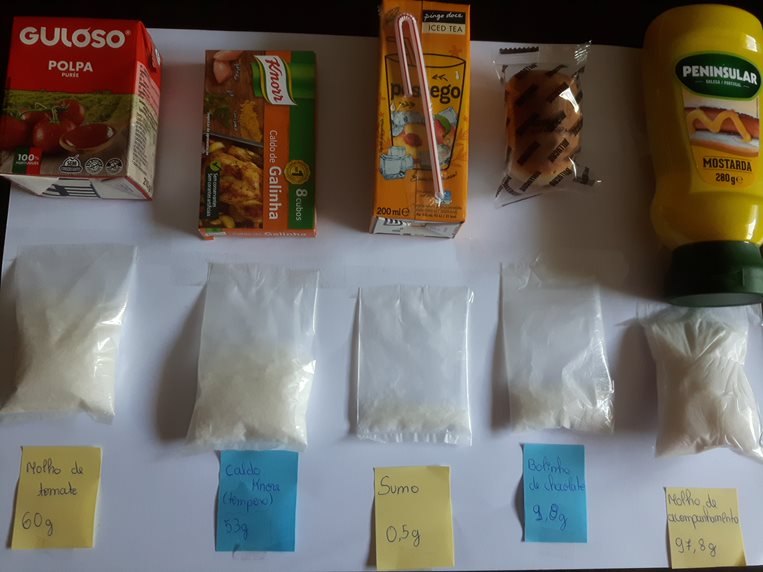 O consumo excessivo de sal pela população é um dos maiores riscos de saúde pública em Portugal. O sal, quando consumido em excesso, pode aumentar o risco de aparecimento e/ou progressão de diversas doenças como: • Cancro, • Hipertensão arterial • Doenças cardiovasculares. A Organização Mundial da Saúde (OMS) recomenda que o consumo diário de sal de cozinha não exceda 5 g. Em média, os portugueses consomem o dobro. Como diminuir o consumo de sal• Usar uma colher de chá como medida, durante a confeção, evitando o uso de por sal "a olho"; • Evitar adicionar sal aos alimentos, pois estes geralmente já contêm sal; • Não colocar o saleiro na mesa durante as refeições; • Optar por comidas grelhadas ou assadas, evitando pratos com muitos molhos, queijos ou mesmo fast food; • Ingerir alimentos ricos em potássio, como beterraba, laranja, espinafre e feijão, pois ajudam a diminuir a tensão arterial e corta os efeitos do sal. Ana Filipa Fonseca Cerqueira 9°A N°3ALIMENTOS PROCESSADOS ESCOLHIDOSPolpa de tomateCaldo de galinhaSumo de pacoteBolo de chocolateMostarda